Monday 25th January /  Li: to be able to write a problem for a Rags to Riches story (trickier)I will be successful if:I can use full stops and capital lettersI can use coordinating conjunctions (and, so, but)I can use subordinating conjunctions (because, while, when)I can use expanded noun phrases (2 adjectives before the noun)I can use verbI can use adverbsI can use prepositions for time (before, soon, after) and place (beside, above, below)I can use adverbs for time (suddenly, immediately, unexpectedly)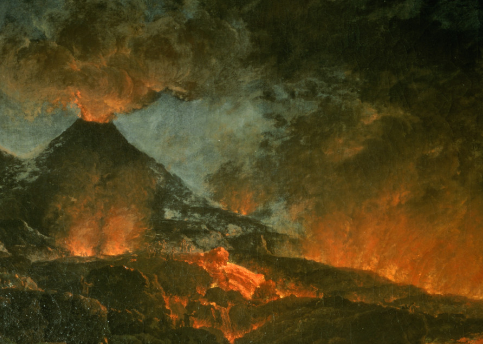 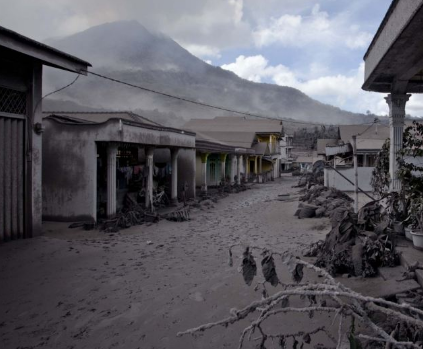 Write the problem paragraph of our story ‘The Hero of Pompeii’ Action Points to include:Describe where Lucas is and what he is doingDescribe Vesuvius erupting_________________________________________________________________________________________________________________________________________________________________________________________________________________________________________________________________________________________________________________________________________________________________________________________________________________________________________________________________________________________________________________________________________________________________________________________________________________________________________________________________________________________________________________________________________________________________________________________________________________________________________________________________________________________________________________________________________________________________________________________________________________________________________________________________________________________________________________________________________________